ROCHDALE BOROUGH COUNCILSCHOOL: JOB DESCRIPTIONThis school is committed to safeguarding and promoting the welfare of children and young people and expects all staff to share this commitment.Organisational Chart:  PURPOSE AND OBJECTIVES OF THE JOBTo complement the work of teachers, with responsibility for teaching and learning activities which may include planning, preparing and delivering specialist support to individual pupils, groups and/or leading learning activities within an area of specialism.To deliver whole class teaching cover, for example during teacher’s PPA time. To be committed to safeguarding and promoting the welfare of children and young people.CONTROL OF RESOURCESPersonnelTo be responsible for the direction, support and motivation of self and any staff under the postholder’s control.FinancialTo work in accordance with Financial Regulations and procedures of the School.Equipment/MaterialsTo be responsible for the safe use and maintenance of equipment/materials used by the postholder.To adhere to all rules and regulations relating to the use of ICT, e-mail and intranet / internet access.Teaching resources including audio visual and computer equipment.Health/Safety/WelfareResponsible for the health, safety and welfare of self and colleagues in accordance with School’s Health & Safety policies and procedures and current legislation.EqualityTo work in accordance with the Authority’s Policy relating to the promotion of Equality and Diversity.Training and DevelopmentThe post holder will have a commitment in identifying and undertaking their own professional and personal development in accordance with Schools performance management framework.Relationships (Internal and External)Internal:	1. School staff2. Users of the Nursery Unit/School3. Volunteers4. Pupils 5. GovernorsExternal:	1. Parents/CarersStaff in other schools and within the LASuppliers of equipment and servicesRESPONSIBILITIES:The postholder must:Perform his/her duties in accordance with the Authority’s/School’s Equality and Diversity Policy.Ensure that the Authority’s/School’s commitment to public service orientation and care of our customers is provided.Be able to render regular and efficient service to undertake the duties of this post.SECONDARY DUTIESThe postholder may reasonably be expected to undertake other duties commensurate with the level of responsibility that may be allocated from time to time.To undertake such other duties and responsibilities of an equivalent nature, particularly in response to the changing role of School, as may be determined by the School (or nominated representative) from time to time in consultation with the postholder and, if he/she so wishes, with his/her trade union representative.Job Description prepared by: _____________________	Date: ___________________Agreed by Postholder: ___________________________	 Date: ___________________Job Title:Teaching Assistant (Level 4)Grade:Grade 6   (SCP) 19-24Responsible to:Responsible for:Hours of Duty:Any Special Conditions of Service:Values and BehavioursApproach the job at all times using the values set out in the :ProudPassionate Pioneering and Open.Be aware of and apply the Rochdale Way behaviours at all times.DBS Disclosure Level:Enhanced 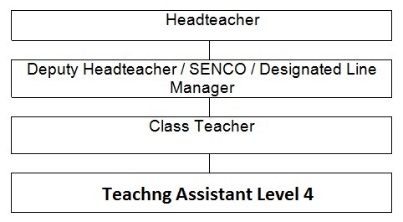 